Министерство физической культуры и спорта Московской областиФедерация автомобильного спорта Московской областиCОГЛАСОВАНО«Федерация автомобильного спорта Московской области»_________________/__________________«____» _____________ 2023 г.УТВЕРЖДАЮИндивидуальный предприниматель Китов Андрей Сергеевич_________________ / Китов А.С.«____» _____________ 2023 г.РЕГЛАМЕНТКубка Московской области по ралли-спринту 2023 г.(Организовано в соответствии со Спортивным Кодексом Российской Автомобильной Федерации)Наименование вида спорта (ВРВС): Автомобильный спорт Номер-код вида спорта (ВРВС):  1660005511ЯНомер ЕКП:  0095-СМНаименования видов спортивных дисциплин (ВРВС):ралли-спринт «1400», номер-код спортивной дисциплины (ВРВС)  1660681811Л;ралли-спринт «1600», номер-код спортивной дисциплины (ВРВС)  1660691811Л;ралли-спринт «2000», номер-код спортивной дисциплины (ВРВС)  1660841811Л;ралли-спринт «Свободный», номер-код спортивной дисциплины (ВРВС) 1660851811Л.Московская область, 2023 г.1. Общие положения.1.1. Определение.Настоящий Регламент определяет порядок организации и проведения одноэтапного Кубка Московской области по ралли-спринту согласно Единого календарного плана физкультурных и спортивных мероприятий Московской области (далее – ЕКП) на 2023 год.1.2. Цели и задачи.Соревнования проводятся с целями: популяризации автомобильного спорта среди спортсменов, юниоров, автолюбителей, водителей-инвалидов; привлечения их к занятиям автомобильным спортом; совершенствования навыков управления автомобилем и его безопасной эксплуатации в различных дорожных условиях (в т.ч. контраварийная подготовка); пропаганды Правил дорожного движения как важнейшего элемента безопасности дорожного движения; привлечения внимания молодежи к техническим видам спорта как конструктивной форме досуга; пропаганды здорового образа жизни; подготовки, совершенствования и выявления сильнейших спортсменов в спортивной дисциплине ралли-спринт.1.3. Судейство.Судейство соревнований осуществляется в соответствии с Положениями о спортивных судьях Министерства спорта РФ, Квалификационными требованиями к спортивным судьям (утв. Министерством спорта РФ), а также со Спортивным Кодексом Российской Автомобильной Федерации (далее – СК РАФ).1.4. Регламентирующие документы.При проведении соревнований все физические и юридические лица должны руководствоваться следующими регламентирующими документами:Федеральным Законом от 4 декабря 2007 г. № 329-ФЗ «О физической культуре и спорте в Российской Федерации»;Всероссийским реестром видов спорта по автомобильному спорту (ВРВС); Единой всероссийской спортивной классификацией (ЕВСК);Правилами вида спорта «автомобильный спорт» (утв. приказом Минспорта России от 19.12.2018 N 1053) (в ред. от 04.02.2019), далее – Правила;Спортивным кодексом РАФ (СК РАФ);Настоящим Регламентом (далее - Регламент) и Приложениями к нему;2. Место и сроки проведения.3. Сведения о трассе.3.1. Местоположение трассы.«RDRC Racepark». Московская обл., Раменский р-н, д. Верея.Схема проезда публикуется на сайте mosautoslalom.ru3.2. Схема трассы.Схема трассы с указанием стартовой и финишной линии, предстартовой зоны, парка-стоянки публикуется Бюллетенем.3.3. Характеристика трассы.Длина трассы не менее 1000 метров.4. Программа.5. Организаторы соревнований.5.1. Организаторы.5.1.1.	Ответственным за организацию Кубка Московской области по ралли-спринту является Региональная общественная организация «Федерация автомобильного спорта Московской области» (далее – ФАСМО). Официальный сайт: www.fasmo.su 5.1.2.	ФАСМО на основании договора делегирует права на организацию и судейство соревнования фактическому организатору мероприятия - ИП Китов Андрей Сергеевич.Официальный сайт: www.mosautoslalom.ru5.1.3.	Организатор назначает секретаря Кубка. Секретарь Кубка обеспечивает публикацию текущих результатов на информационном табло соревнования и итоговых классификаций на сайте www.mosautoslalom.ru.5.2. Обязанности организаторов.Организатор в установленные сроки публикует на официальном сайте следующие документы: списки допущенных водителей, состав судейской коллегии (форму 2С), сводные протоколы результатов в каждой дисциплине.5.3. Ответственность организаторов.Организаторы не несут ответственности за любой ущерб, причинённый третьим лицам, автомобилям и любому имуществу во время мероприятий. Вся ответственность возлагается на непосредственных виновников. При отмене соревнований по любой причине организатор обязан возместить участникам все уплаченные заявочные взносы (при их наличии).Организатор соревнования несет ответственность за выполнение требований СК РАФ, за своевременное проведение соревнования согласно календарю, за обеспечение безопасности участников, судей и зрителей во время мероприятия и за реализацию требований регламента по организации и проведению официальных физкультурных и спортивных мероприятий на территории проведения соревнования в условиях сохранения рисков распространения COVID-19, утвержденного 31.07.2020 Министром спорта РФ и Главным государственным санитарным врачом РФ.5.4. Официальные ресурсы.Официальное табло информации находится на сайте www.mosautoslalom.ru5.5. Оргкомитет соревнования.Ответственный за организацию: Медведев Алексей МихайловичОтветственный за проведение: Сальников Евгений ВитальевичГлавный судья: Китов Андрей Сергеевич 6. Официальные лица.7. Участники, заявки.7.1. Требования к участникам.К участию в соревнованиях допускаются пилоты возрастной категории «Мужчины и женщины» (от 18 лет), имеющие действующую лицензию РАФ.Все участники обязаны пройти предстартовый медосмотр. Лица, находящиеся в состоянии алкогольного и/или наркотического опьянения к участию не допускаются.На трассе и в зоне сервисного парка запрещено курение.7.2. Подача заявок.Предварительные заявки подаются путём заполнения заявочной формы по адресу:mosautoslalom.ru/zayavkaПриём предварительных заявок заканчивается в 21:00 16.02.2023 или ранее при достижении максимального числа заявок (99 заявок).Величина и порядок оплаты стартовых взносов публикуются Бюллетенем.В ходе административной и технической проверок организатор вправе потребовать документальное подтверждение указанных в предварительной заявке данных.7.3. Стартовые номера.Стартовые номера выбираются участниками самостоятельно при подаче заявки из числа свободных. Для предварительной регистрации доступны только номера 1-99. В случае необходимости организатор вправе ввести дополнительные стартовые номера для регистрации во время АП: 100-120. Любые другие стартовые номера, имеющиеся на автомобилях участников во время соревнований, должны быть закрыты (например, «перечёркнуты» полосами непрозрачного скотча).7.4. Дополнительные заявки.Участник вправе подать дополнительную заявку для участия на том же самом или другом автомобиле в другой дисциплине, при условии соответствия автомобиля классификационным требованиям данной дисциплины. Не допускается более одной заявки от одного пилота в одной дисциплине. Процедура подачи дополнительной заявки аналогична процедуре подачи первой заявки.7.5. Ознакомление с регламентирующими документами.Регламентирующие документы публикуются заблаговременно на официальном сайте ФАСМО. Ответственность за знание регламентирующих документов лежит на участниках.7.6. Ответственность участников.Водители на трассе несут первостепенную ответственность за свою безопасность и безопасность других участников соревнований. В любых инцидентах на трассе водители должны руководствоваться в первую очередь соображениями собственной безопасности и безопасности окружающих участников, судей, персонала трассы, зрителей, прочих лиц, имущества организаторов и третьих лиц. Любые действия, признанные спортивными судьями как небезопасные, так же как и всякое неспортивное, обманное или недостойное действие, предпринятое водителем или участником, рассматривается судейской коллегией, которая вправе применить любое из возможных наказаний: замечание, денежный штраф, штрафное время, аннулирование результата этапа, исключение из соревнований, представление в РАФ на дисквалификацию, привлечение уполномоченных органов власти Российской Федерации для решения таких вопросов.7.7. Пассажиры. Во время проведения заездов Организатором допускается наличие пассажиров в автомобиле. Требования к экипировке пассажиров аналогичны требованиям к экипировке участников.8. Автомобили.8.1. Допускаемые автомобили.К участию в соревновании допускаются любые легковые автомобили (категории «В»), имеющие регистрацию в органах ГИБДД и разрешенные к эксплуатации на территории Российской Федерации. Также допускаются специально подготовленные автомобили, имеющие спортивный паспорт РАФ. Другие автомобили могут быть допущены решением организатора в исключительных случаях по представлению технического комиссара, руководителя гонки или коллегии спортивных комиссаров (КСК).Ограничений по шумности выпускной системы нет.Для кабриолетов и прочих автомобилей с открытой верхней частью кузова, не имеющих соответствующих спортивных каркасов безопасности, решение о допуске принимается техническим комиссаром соревнований.Допускается участие на одном автомобиле нескольких водителей под своими стартовыми номерами. Такой автомобиль будет иметь несколько стартовых номеров (соответственно количеству водителей).8.2. Доработки.РАЗРЕШЕНЫ любые доработки автомобиля по улучшению его устойчивости, управляемости, безопасности, динамики, не противоречащие действующему на территории Российской Федерации законодательству и нормативным требованиям Российской Автомобильной Федерации (РАФ). При этом необходимо руководствоваться Приложением 14 и Приложением 15 к КиТТ РАФ.Любое несоответствие требованиям безопасности (техническое состояние узлов и агрегатов, шин, рулевого управления, тормозов, элементов кузова и т.д., а также конструктивные доработки и переделки, влияющие на безопасность), выявленное во время предстартовой технической инспекции (ТИ) и в ходе соревнований, является основанием для безусловного исключения данного автомобиля из соревнований. 8.3. Необходимые требования безопасности к участникам, автомобилям и экипировке.Водители во время заездов обязаны находиться в одежде, полностью закрывающей ноги и руки (за исключением кистей).В автомобилях, оборудованных каркасом безопасности, водители во время заездов обязаны находиться в защитных шлемах, предназначенных  для автомобильного или мотоциклетного спорта.Все автомобили должны быть оборудованы штатными (в соответствии с действующим законодательством и Правилами дорожного движения, действующими на территории Российской Федерации) либо специальными спортивными (в соответствии с нормативными документами Российской автомобильной федерации (РАФ)) ремнями безопасности.Наличие буксировочных приспособлений/деталей (проушин, крюков и т.п.) на автомобилях участников обязательно. В случае отсутствия таковых необходимо наличие рым-болта в задней части автомобиля. Съёмные буксировочные приспособления должны быть установлены в задней части автомобиля в течение всего времени соревнования. Организатор, судьи, персонал служб эвакуации и безопасности не несут ответственности за сохранность автомобиля в случае эвакуации.В моторном отсеке,  салоне и багажнике автомобиля не должно быть незакрепленных узлов и предметов. 8.4. Шины.Допускается применение шин, которые не имеют значительных повреждений и предельного износа, ставящих под угрозу безопасность движения.Для шипованных шин важнейшим параметром является максимальное выступание любой части любого из шипов над уровнем протектора, измеряемое в зоне данного шипа (далее Hmax).8.4.1.	У шин, имеющих заводскую ошиповку и допуск для использования на дорогах общего пользования, Hmax не должно превышать 1,5 мм. Шины, имеющие 1,5 мм < Hmax ≤ 2 мм в результате естественного износа, могут быть допущены отдельным решением КСК.8.4.2.	Шины, имеющие не заводскую шиповку, а также шины, не предназначенные для использования на дорогах общего пользования, могут быть допущены отдельным решением КСК в случае, если Hmax ≤ 1,5 мм.Не допускается применение любых устройств и систем, надеваемых поверх протектора и/или боковины шины (например, цепей противоскольжения).8.5. Заправочные зоны.Заправка автомобилей топливом на территории соревнования запрещена.9. Классификация.9.1. Основные критерии классификации.Классификационными критериями являются привод автомобиля и наличие «существенных доработок» конструкции (только для полного привода).9.2. Привод автомобиля.Привод автомобиля определяется по числу приводных осей. Ось считается приводной в случае наличия приводов колёс (ШРУСов или полуосей).Внедорожники с полным приводом Part-time, где передний мост подключается вручную без межосевого дифференциала, а также полноприводные автомобили с одним демонтированным карданным валом могут быть отнесены решением технического комиссара к автомобилям с приводом на одну ось.9.3. Существенные доработки.«Существенные доработки» - доработки конструкции (в т.ч. и заводские), существенно влияющие на результат. Автомобиль считается имеющим «существенные доработки» в случае наличия двух или более признаков:изменения подвески колёс с изменениями геометрии и/или точек крепления элементов;наличие блокировки межколёсных дифференциалов в случаях, когда их присутствие возможно однозначно установить в ходе ТИ, за исключением внедорожников с полным приводом Part-time; присутствие секвентальной КПП;присутствие гидравлического ручного тормоза;наличие в двигателе, КПП, трансмиссии, подвеске колёс и рулевом управлении (исключая рулевое колесо) узлов и агрегатов, не соответствующих данной модели автомобиля, а также специализированных спортивных (тюнинговых);изменение веса автомобиля, в т.ч. уменьшение веса автомобиля из-за отсутствия штатных элементов конструкции (в т.ч. и салона), замена штатных элементов конструкции на облегчённые (например, карбоновые или пластиковые детали кузова, боковые и задние окна из поликарбоната), увеличение загрузки одной из осей путём применения балласта.Автомобили Subaru Impreza WRX STi, Subaru Impreza WRX (с МКПП), Mitsubishi Lancer Evolution, Mitsubishi Lancer RallyArt безусловно относятся к имеющим «существенные доработки».Окончательное решение о наличии или отсутствии «существенных доработок» принимается техническим комиссаром соревнований.9.4. Классификация.Кубок Москвы по ралли-спринту проводится в 4-х дисциплинах автомобильного спорта:9.5. Перевод в старшие дисциплины.Участник вправе подать заявку на участие в старших дисциплинах согласно таблице:10. Административные проверки.10.1. Наклейки.После регистрации участник должен разместить выданные секретариатом стартовые номера и рекламные наклейки согласно схемы оклейки, размещённой на табло информации. При отказе от размещения необязательной рекламы участник обязан уплатить организатору 3000 руб.10.2. Штрафы за опоздания на АП и ТИШтрафы за опоздания на АП и ТИ составляют 1000 руб. Но в любом случае участник обязан предупредить о своем опоздании в течение времени АП и успеть выйти на старт как минимум в последней хронометрируемой тренировке.11. Проведение заездов.11.1. Проведение заездов.Заезды проводятся сериями, называемыми «каруселями». Старты проводятся в порядке возрастания стартовых номеров. В одной «карусели» участник под каждым стартовым номером стартует только один раз, получая единственный результат. В случае назначения перезаезда(ов), результатом в данной «карусели» считается результат наиболее позднего перезаезда под данным стартовым номером. Время начала ознакомительных и зачётных заездов указано в расписании. Время прибытия на старт в каждой из каруселей участник определяет самостоятельно исходя из порядка стартующих автомобилей и информации в официальном чате Telegram, где публикуются номера автомобилей, ожидаемых на старте. В случае опоздания участник вправе стартовать в конце «карусели». После завершения «карусели» возможность старта в ней утрачивается.11.2. Движение по трассе.Перед стартом автомобиль устанавливается в пределах прямоугольной стартовой площадки, обозначенной по углам конусами. Затем участник удерживает метку хронометража напротив антенны приёмника до момента считывания стартового номера (номер отображается на стартовом табло). Если метка закреплена стационарно, участник убеждается, что на табло отображается его стартовый номер. В случае ошибки необходимо незамедлительно сообщить об этом судье старта. Старт выполняется с места. Стартовой командой (одновременно с началом хронометража) является разрешающий сигнал стартового светофора после обратного отсчёта. В случае начала движения после подтверждения готовности (во время обратного отсчёта), но до стартовой команды, участнику засчитывается фальстарт, данный факт фиксирует судья старта.Финиш выполняется «ходом» (без остановки). После пересечения финишного створа хронометраж останавливается, а участник продолжает движение на стоянку с низкой безопасной скоростью.Задачей участника является проезд по трассе в соответствии со схемой за минимальное время. Для этого участник должен объехать все указанные на схеме искусственные ограничители (конусы и/или другие предметы) с указанных сторон, при этом траектории движения участник выбирает по своему усмотрению.Примеры: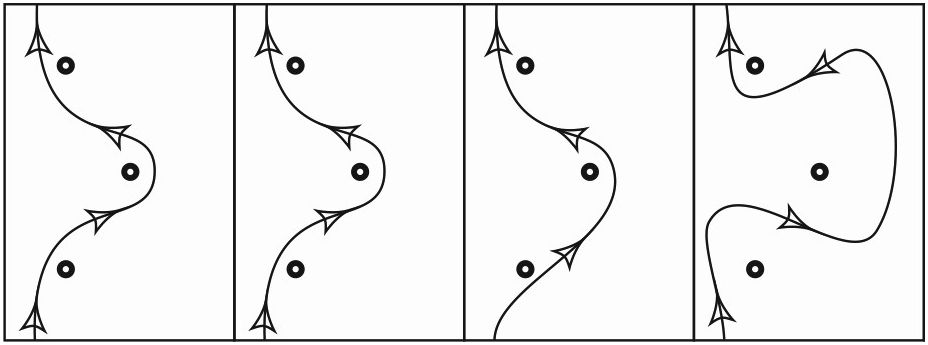 На трассе возможно движение одновременно нескольких автомобилей.В целях безопасности на трассе соревнования: ЗАПРЕЩЕНЫ ОБГОНЫ (умышленные опережения автомобилей других участников, двигающихся в соответствии со схемой), а так же ЗАПРЕЩЕНО ДВИЖЕНИЕ ПО ТРАССЕ В НАПРАВЛЕНИИ, ПРОТИВОПОЛОЖНОМ ПРЕДПИСАННОМУ СХЕМОЙ (такое движение возможно только кратковременно для возврата на трассу после вылета или разворота).Обгоны запрещены.В случае создания любой помехи для движения (автомобилем, прочими транспортными средствами, животным, человеком, посторонним предметом) участник обязан снизить скорость до безопасной, двигаться по трассе до выезда в парк-стоянку, обратиться с устным заявлением о произошедшем в судейскую коллегию. Ему будет назначен перезаезд.11.3. Флаговая сигнализация и знаки.Для сигнализации о необходимости снижения скорости движения по трассе в связи с опасностью используются флаги КРАСНОГО цвета. Старт и финиш обозначены судейскими щитами, в соответствии с требованиями Правил. Стартовая команда даётся электронным табло с обратным отсчётом. Подробная информация о стартовой процедуре и всех особенностях проведения заездов на данной трассе будет обозначена в брифинге, текст которого выдается на Административных проверках.11.4. Ознакомление с трассой.Для допуска к зачётным заездам участник должен стартовать как минимум в одном ознакомительном (тренировочном) заезде. В случае отсутствия стартов в ознакомительных (тренировочных) заездах у участника, решение о его допуске к зачётным заездам принимает Коллегия Спортивных Комиссаров.11.5. Помехи для движения.Если участнику другим транспортным средством, человеком, животным, посторонним предметом будет создана помеха, влияющая на результат, если участник двигался по схеме при отсутствии одного из ограничителей (и невозможно точно установить, что не было совершено наезда на место теоретического расположения этого ограничителя), он обязан двигаться далее по трассе в соответствии со схемой, ему будет дан перезаезд.12. Условия хронометража, результаты, пенализация.12.1. Условия хронометража, результат заезда.Точность хронометража – 0,001 сек. В случае отказа электронной системы хронометража, используется ручная система хронометража с точностью 0,1 сек.Результатом заезда считается сумма времени заезда и полученной в данном заезде пенализации.12.2. Результат соревнования.Число зачётных заездов – 3.Результатом соревнования по ралли-спринту считается сумма 2-х лучших результатов. Более высокое место занимает участник с меньшей суммой. В случае равенства результатов сравниваются лучшие (наименьшие) результаты заездов у данных участников. Более высокое место занимает  участник, результат лучшего заезда которого меньше. При новом равенстве сравниваются вторые результаты и так далее. В случае нового равенства более высокое место занимает участник, принявший последний старт в заездах позднее.12.3. Таблица пенализации.13. Подведение итогов.13.1. Минимальное число участников.Если в итоговом протоколе соревнования число участвовавших спортсменов в какой-либо дисциплине менее 6, соревнование в данной дисциплине будет считаться несостоявшимся.13.2. Зачёты.Классифицируемые соревнования по ралли-спринту проводятся в личном зачёте. 14. Награждение.14.1. Награждение.Кубками награждаются участники, занявшие первые, вторые и третьи места в каждой из дисциплин.14.2. Дополнительные призы.Возможно вручение дополнительных призов от спонсоров и организаторов. 15. Финансирование.15.1. Финансовое обеспечение.Финансовое обеспечение, связанное с организационными расходами по подготовке и проведению соревнований, осуществляется за счет организатора и спонсоров.  15.2. Командирование.Расходы по командированию (проезд, питание, размещение и страхование) участников соревнований обеспечивают командирующие организации или сами участники.16. Заявления и протесты.16.1. Заявления.Заявления и протесты принимаются в секретариате в письменной форме во время соревнований и в течение 30 минут после публикации предварительных результатов на официальном сайте соревнования или официальном информационном табло соревнования.16.2. Протесты.Протесты подаются согласно гл. 3 СК РАФ. Сумма денежного залога при подаче протеста составляет 15 000 руб. 17. Безопасность.17.1. Безопасность.Каждый участник, зритель, человек, присутствующий на мероприятии, обязан изучить и строго соблюдать требования настоящего Регламента и всех информационных материалов, выдаваемых или публикуемых организатором. Каждый участник, ставя свою подпись в заявке на участие, тем самым декларирует знание настоящего Регламента и всех информационных материалов, выдаваемых или публикуемых организатором, доведение их требований до всех людей, с которыми на соревнования прибыл, неукоснительное выполнение изложенных требований. Скорость движения по территории автодрома не более 40 км/час!№Место проведения спортивных соревнований (адрес, наименование) спортивного сооруженияПланируемое количество участников спортивного соревнования (чел.)Группы участников по полу и возрасту (в соответствии с ЕВСК)Сроки проведения (дата приезда и дата отъезда)Наименование спортивной дисциплины (в соответствии с ВРВС)номер-код спортивной дисциплины (в соответствии с ВРВС)№Место проведения спортивных соревнований (адрес, наименование) спортивного сооруженияПланируемое количество участников спортивного соревнования (чел.)Группы участников по полу и возрасту (в соответствии с ЕВСК)Сроки проведения (дата приезда и дата отъезда)Наименование спортивной дисциплины (в соответствии с ВРВС)номер-код спортивной дисциплины (в соответствии с ВРВС)№Место проведения спортивных соревнований (адрес, наименование) спортивного сооруженияПланируемое количество участников спортивного соревнования (чел.)Группы участников по полу и возрасту (в соответствии с ЕВСК)Сроки проведения (дата приезда и дата отъезда)Наименование спортивной дисциплины (в соответствии с ВРВС)номер-код спортивной дисциплины (в соответствии с ВРВС)1обл. Московская, р-н. Раменский, д. Верея40Муж, жен.18.02.23ралли - спринт "1400",ралли - спринт "1600",ралли - спринт "2000",ралли - спринт "свободный"1660681811Л, 1660691811Л, 1660841811Л, 1660851811ЛПубликация регламента и начало приема заявокПубликация регламента и начало приема заявок25.01.2023Окончание приёма предварительных заявокОкончание приёма предварительных заявок21:00 16.02.2023 или ранее (см. п. 7.2)Окончание приёма заявокОкончание приёма заявок12:00 18.02.2023 Суббота 18.02.2023Суббота 18.02.2023Суббота 18.02.202309:30 – 12:30Административная проверка (штаб)Административная проверка (штаб)09:30 – 12:30Техническая инспекция (парк-стоянка)Техническая инспекция (парк-стоянка)10:00 – 10:10Ознакомление с трассой (за судейским автомобилем)Ознакомление с трассой (за судейским автомобилем)10:10 – 13:00Хронометрируемая тренировкаХронометрируемая тренировка13:00 – 13:15ПерерывПерерыв13:15 – 16:30Зачётные заездыЗачётные заезды16:40Публикация предварительных классификацийПубликация предварительных классификаций17:10Публикация итоговых классификацийПубликация итоговых классификаций17:30  – 18:00Награждение Награждение ДолжностьФамилия, ИмяГород№ судейской аккредитации РАФСудейская категорияСпортивный комиссарАгакеримов МуратМосква A23-302 1КРуководитель гонкиКитов АндрейМоскваA23-214 ВКГлавный секретарьНикора ОльгаЛыткарино В23-43942К Главный хронометристКривошеев АндрейМоскваB23-56101ККомиссар по маршруту Дронов АлексейМоскваB23-5613 2КТехнический комиссарНегода ПавелМоскваА23-215 ВКОфицер по связи с участникамиСидорова ЕлизаветаМоскваB23-5609 1КДисциплина,номер-код ВРВСТехнические требованияралли - спринт "1400", 1660681811ЛАвтомобили с приводом на заднюю ось ралли - спринт "1400", 1660681811ЛАвтомобили с приводом на заднюю ось ралли - спринт "1600", 1660691811ЛАвтомобили с приводом на переднюю ось ралли - спринт "2000", 1660841811ЛАвтомобили с приводом на две оси без «существенных доработок» ралли - спринт "свободный", 1660851811ЛАвтомобили с приводом на две оси с «существенными доработками»Дисциплина, соответствующая автомобилюИные доступные дисциплиныралли - спринт "1400"ралли - спринт "свободный"ралли - спринт "1600"ралли - спринт "свободный"ралли - спринт "2000"ралли - спринт "свободный"ралли - спринт "свободный"НетЗаданоВерноНеверноВерноНарушениеПенализацияКасание искусственного ограничителя трассы, повлекшее его смещение с установленной позиции+ 5 секунд за каждоеФальстарт (движение автомобиля до стартовой команды)+ 10 секундНарушение схемы движения по трассе, непроезд финишного створарезультат = 600 секундОтсутствие старта в «карусели»результат = 900 секундИгнорирование флаговой сигнализации и требованийсудей, обгон, неспортивное поведениерешение КСК вплоть до отстранения